Laramie County Community College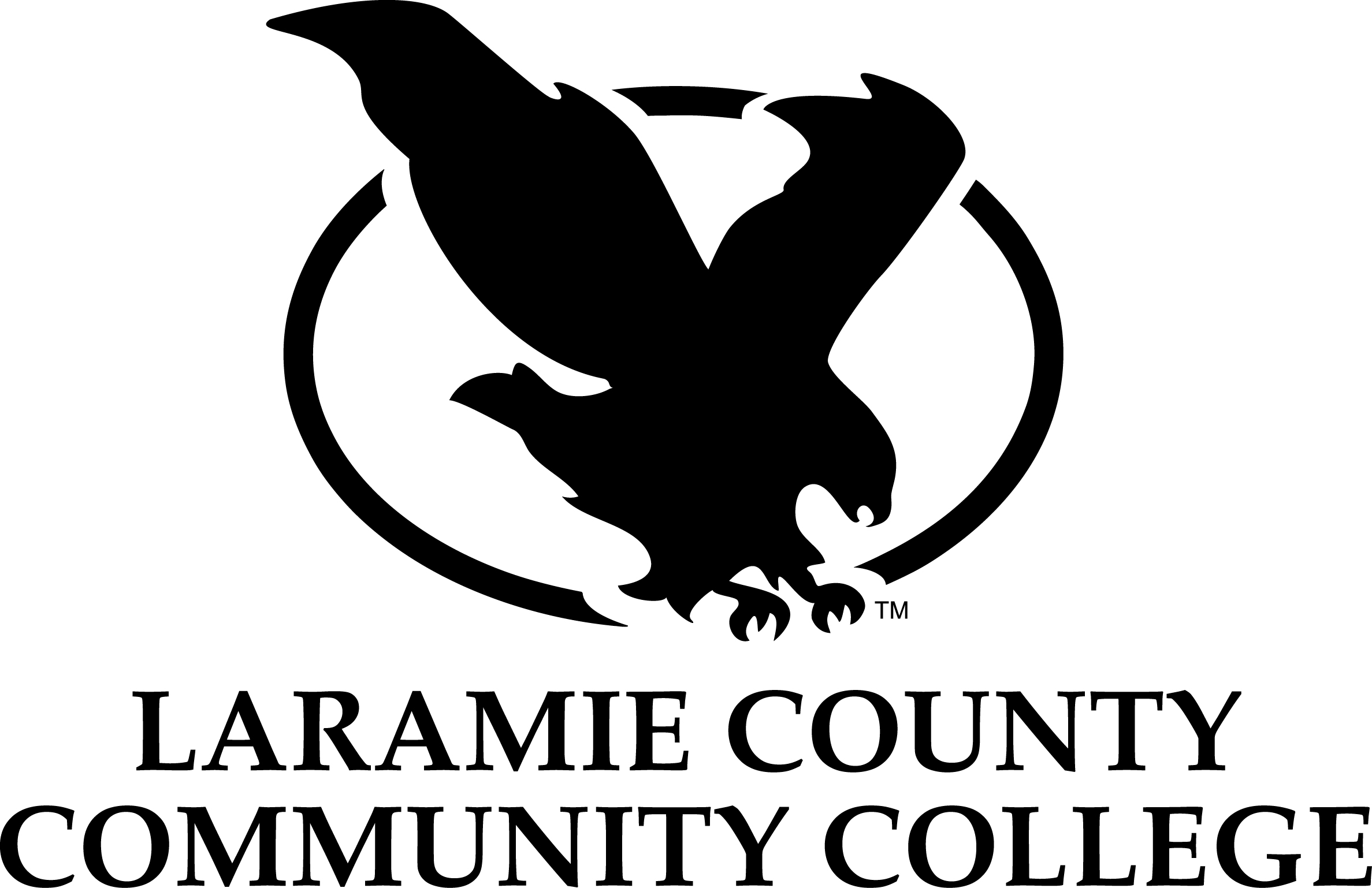 Counseling and Campus Wellness1400 E. College Drive, PF 207Cheyenne, WY 82007Phone: 307.778-4397 Fax: 307-778-1282Disclosure StatementCollege Mission: “Transforming lives through the power of inspired learning”LCCC strives to treat all students with dignity and concern; therefore, we adhere to the following standards:Services:  Laramie County Community College Counseling and Campus Wellness (CCW) provides direct and indirect support services to students with mental health and wellness needs.  Services are provided through developmental, preventative, and remedial modes of intervention.  Services may include individual, couple’s, and/or group counseling, as well as, psychological assessments, interest inventories, workshops, seminars, crisis intervention and referral.  All services are provided free to currently enrolled students on a short-term basis.  CCW uses a brief counseling model, which features: (a) the focus is on identifying specific and attainable goals, (b) attention is given primarily to the present rather than the past, and (c) both counselor and client are active in the process.  For those who may require more intensive or long term counseling, CCW can provide referral options that are available locally.  A counseling session is typically 45- 50 minutes in length and sessions are commonly scheduled once weekly.  Clients who arrive 15 minutes late for their appointment may be required to reschedule. Clients have a minimum of two no shows before being put on a wait list. A no show is defined as a student not physically attending a scheduled session and/or not calling at least an hour before the scheduled appointment. CCW provides counseling to discuss any personal concerns students may be facing and works with them to develop new ways of resolving problems.  Most problems are resolved within six sessions or less. Some clients may also benefit from group counseling, and we strive to offer a variety of support groups every semester.  For most groups there is no limit to the number of group sessions a student may attend.Confidentiality: Student conversations and records will be maintained in the strictest of confidentiality according to guidelines established by state statute W.S. 33-38-113.  Without your explicit written consent, no personal information will be released to anyone on the LCCC Campus.  CCW records will never be a part of the educational record.  We will not answer questions about any client from parents, family, friends, significant other, professors, employer or anyone else outside of the CCW staff.  Parents and guardians are not contacted unless we have permission from the client or there is a risk to the client’s safety (ie: suicide risk/attempt, emergency room evaluation and/or a threat to themselves or others.)  If there is a risk, information may only be shared that aids in obtaining ongoing care and ensuring safety.   In cases where there is a foreseeable risk to the student or the community, CCW reserves the right to notify the Dean of Students, Campus Safety and/or the Care Team as identified by the ACA Code of Ethics, B.2.a, Serious and Foreseeable Harm and Legal Requirements .  Additional exceptions by law may include:known or suspected cases of abuse or harmful neglect of children, the elderly or disabled or incompetent individuals;the validity of a will of a former client is contested;substantial or immediate danger of physical violence to self or other readily identifiable persons, which may include serious and foreseeable harm;information related to counseling is necessary to defend against a malpractice action brought by a client;the client alleges mental or emotional damages in civil litigation or his/her mental or emotional state becomes an issue in any court proceeding concerning child custody or visitation;the client is examined pursuant to a court order;In the context of investigations and hearings brought by the client and conducted by the board, where violations of this act are at issue.In accordance with WY Statute 14-1-101, students under the age of 18 require parental consent to initiate therapeutic treatment, except in the presence of the following,Student is experiencing child abuse or neglect.Student requires immediate attention to address serious and foreseeable harm.Parents of minors who give consent will only receive information when the above exceptions to confidentiality are met.If you are currently working with a mental health professional at another agency, CCW will not provide primary counseling but can provide supplemental services with the primary therapist’s permission.  Hence, you may be asked to sign a release of information form permitting the sharing/exchanging of confidential information that is in your best interest.  For purposes of consultation and/or supervision, counselors may discuss their therapeutic work with other counselors in our office, with confidentiality maintained.  In addition, counseling services are provided in a suite shared with Disability Support Services and the Dean of Students.   Front desk staff manage the daily operations of counseling services.  All employees of the suite and our front desk staff have signed a confidentiality agreement and are also held to the same confidentiality standards to maintain the highest level of respect for our clients’ rights to confidentiality.  Counselors will provide community referral options for students who are uncomfortable with the proximity of other LCCC staff, upon request.Philosophy, Possible Benefits, and Possible Risks: CCW works with students who we believe have the capacity to resolve their own problems with our assistance.  In general, counseling can be most useful for helping clients help themselves by addressing and changing thoughts, feelings and/or behaviors.   Most counselors have additional philosophical or theoretical approaches that guide the way they work with clients.  You may ask about these at any time.   Although there are benefits to counseling and most people find improvement to the concerns that brought them in, there may be some risks associated with counseling.   One of these risks may be discomfort talking about and/or working through uncomfortable or problematic issues.  Another risk might include new levels of awareness that may cause discomfort.   Although we strive to help students achieve the best possible results, there are no guarantees of any specific results regarding your counseling goals.  Ethics and Rights:  It is our goal to provide the highest quality, professional service to our clients.  Licensed Professional Counselors will adhere to the Code of Ethics of the American Counseling Association, and Licensed Marriage and Family Therapists will adhere to the Code of Ethics of the American Association of Marriage and Family Therapists. Clients have the right to ask questions about a therapist’s credentials, approach and interventions.  Clients may accept or reject any suggested counseling intervention and have the right to a second opinion. The relationship between client and counselor is strictly professional. Sexual intimacy with a client is never appropriate. To respect your privacy, no social media contact is allowed between client and counselor. Email communication can be used only to schedule or reschedule appointments.Nondiscrimination Statement:Laramie County Community College does not discriminate on the basis of race, color, national origin, sex, disability, religion, age, veteran status, political affiliation, sexual orientation or other status protected by law, in its educational, extracurricular, athletic or other programs or in the context of employment. The College has a designated person to monitor compliance and to answer any questions regarding the College's non-discrimination policy. Please contact: Title IX and ADA Coordinator, Room 205B, Clay Pathfinder Building, 1400 E College Drive, Cheyenne, WY 82007, 307.778.1217, TitleIX_ADA@lccc.wy.edu.Counselors:      Amanda Brown, MS, LPC	   		    Licensed Professional Counselor (WY LPC# 1635)	    MS Counselor Education, University of Wyoming                 BS Psychology, Chadron State College                           BS Human Biology, Chadron State CollegeMaggie Albers, MS, LPCLicensed Professional Counselor (WY LPC# 1671)MS Mental Health Counseling, Minnesota State UniversityBS Psychology & Sociology, Black Hills State UniversityPlease contact your counselor at (307) 778-4397 and/or your counselor’s supervisor (307) 778-4308, for any questions or concerns you have about the counseling process.  			The disclosure statement is required by the Mental Health Professions Licensing Act and by the Mental Health Professions Licensing Board, 2001 Capitol Ave Room 104, Cheyenne, WY 82002, 307.777.3628. “I have read the Disclosure Statement and consent to participate in therapy.  I acknowledge that I understand my rights and limitations regarding confidentiality as a client.”Signature of Client: __________________________________________________________________________________	Date: _________________________Printed Client Name: ________________________________________________________________________________    SID: __________________________Parent Signature: ____________________________________________________________________________________	Date: _________________________Counselor Signature: _____________________________________________________________________________	Date__________________________      AttachmentTemporary Contract Counselors CredentialingLCCC Counseling and Campus Wellness has signed Professional Services Agreements with two licensed community therapists who will provide services to students within the Counseling and Campus Wellness office during the 2018 spring semester.  Contracted counselors will abide by the LCCC Counseling and Campus Wellness policies, procedures, and Standards of Practice.  All records, including intake information, progress notes, discharge summaries, and recommendations will remain the confidential property of LCCC Counseling and Campus Wellness.  The contracted counselors have the following credentials, licensure, and education:Trish Bannon, MS, LPC Licensed Professional Counselor (WY LPC # 884)MS Clinical Psychology, Emporia State UniversityBS Psychology, Emporia State UniversityMindy Falkner, MS, LMFTLicensed Marriage and Family Therapist (WY LMFT #185)MS Marriage and Family Counseling, University of PhoenixBS Psychology, University of Wyoming